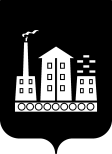 АДМИНИСТРАЦИЯГОРОДСКОГО ОКРУГА СПАССК - ДАЛЬНИЙПОСТАНОВЛЕНИЕ18 октября 2021 г.            г. Спасск- Дальний, Приморского края                       № 488-паО проведении капитального ремонтаобщего имущества в многоквартирных домахгородского округа Спасск-Дальний в  2022 годуВ соответствии с требованиями Жилищного кодекса  Российской Федерации,  частью 6 статьи 18 Закона Приморского края от 07 августа 2013 г. № 227-КЗ  «О системе  капитального ремонта многоквартирных домов  в Приморском крае»,  Федеральным законом от 06 октября 2003 г. № 131-ФЗ «Об общих принципах организации местного самоуправления в Российской Федерации, Уставом городского округа Спасск-Дальний, Администрация городского округа Спасск-ДальнийПОСТАНОВЛЯЕТ: 1.  Утвердить  перечень многоквартирных домов городского округа Спасск-Дальний,  по  которым  запланировано проведение  капитального ремонта общего имущества в 2022 году,  в рамках реализации краевой программы «Программа капитального ремонта общего имущества в многоквартирных домах, расположенных на территории Приморского края, на 2014-2043 годы» (прилагается).2. Управлению жилищно-коммунального хозяйства (Симоненко) уведомить собственников помещений в указанных  многоквартирных домах о принятом решении.           3. Административному управлению Администрации городского округа Спасск- Дальний (Моняк) опубликовать постановление в средствах массовой информации  и на официальном сайте городского округа Спасск- Дальний.4. Контроль за исполнением настоящего постановления возложить на заместителя главы Администрации городского округа Спасск-Дальний           Патрушева  К.О.Глава  городского округаСпасск – Дальний                                                                                           А.К. Бессонов            Приложениек постановлению Администрациигородского округа Спасск-Дальнийот 18.10.2021 № 488-па Перечень многоквартирных домов, по которым запланировано проведение капитального ремонта в 2022 году в рамках реализации краевой программы 
"Программа капитального ремонта общего имущества в многоквартирных домах, расположенных на территории Приморского края, на 2014-2043 годы"Перечень многоквартирных домов, по которым запланировано проведение капитального ремонта в 2022 году в рамках реализации краевой программы 
"Программа капитального ремонта общего имущества в многоквартирных домах, расположенных на территории Приморского края, на 2014-2043 годы"Перечень многоквартирных домов, по которым запланировано проведение капитального ремонта в 2022 году в рамках реализации краевой программы 
"Программа капитального ремонта общего имущества в многоквартирных домах, расположенных на территории Приморского края, на 2014-2043 годы"Перечень многоквартирных домов, по которым запланировано проведение капитального ремонта в 2022 году в рамках реализации краевой программы 
"Программа капитального ремонта общего имущества в многоквартирных домах, расположенных на территории Приморского края, на 2014-2043 годы"Перечень многоквартирных домов, по которым запланировано проведение капитального ремонта в 2022 году в рамках реализации краевой программы 
"Программа капитального ремонта общего имущества в многоквартирных домах, расположенных на территории Приморского края, на 2014-2043 годы"Перечень многоквартирных домов, по которым запланировано проведение капитального ремонта в 2022 году в рамках реализации краевой программы 
"Программа капитального ремонта общего имущества в многоквартирных домах, расположенных на территории Приморского края, на 2014-2043 годы"Перечень многоквартирных домов, по которым запланировано проведение капитального ремонта в 2022 году в рамках реализации краевой программы 
"Программа капитального ремонта общего имущества в многоквартирных домах, расположенных на территории Приморского края, на 2014-2043 годы"Перечень многоквартирных домов, по которым запланировано проведение капитального ремонта в 2022 году в рамках реализации краевой программы 
"Программа капитального ремонта общего имущества в многоквартирных домах, расположенных на территории Приморского края, на 2014-2043 годы"Перечень многоквартирных домов, по которым запланировано проведение капитального ремонта в 2022 году в рамках реализации краевой программы 
"Программа капитального ремонта общего имущества в многоквартирных домах, расположенных на территории Приморского края, на 2014-2043 годы"Перечень многоквартирных домов, по которым запланировано проведение капитального ремонта в 2022 году в рамках реализации краевой программы 
"Программа капитального ремонта общего имущества в многоквартирных домах, расположенных на территории Приморского края, на 2014-2043 годы"Перечень многоквартирных домов, по которым запланировано проведение капитального ремонта в 2022 году в рамках реализации краевой программы 
"Программа капитального ремонта общего имущества в многоквартирных домах, расположенных на территории Приморского края, на 2014-2043 годы"Перечень многоквартирных домов, по которым запланировано проведение капитального ремонта в 2022 году в рамках реализации краевой программы 
"Программа капитального ремонта общего имущества в многоквартирных домах, расположенных на территории Приморского края, на 2014-2043 годы"Перечень многоквартирных домов, по которым запланировано проведение капитального ремонта в 2022 году в рамках реализации краевой программы 
"Программа капитального ремонта общего имущества в многоквартирных домах, расположенных на территории Приморского края, на 2014-2043 годы"Перечень многоквартирных домов, по которым запланировано проведение капитального ремонта в 2022 году в рамках реализации краевой программы 
"Программа капитального ремонта общего имущества в многоквартирных домах, расположенных на территории Приморского края, на 2014-2043 годы"Перечень многоквартирных домов, по которым запланировано проведение капитального ремонта в 2022 году в рамках реализации краевой программы 
"Программа капитального ремонта общего имущества в многоквартирных домах, расположенных на территории Приморского края, на 2014-2043 годы"Перечень многоквартирных домов, по которым запланировано проведение капитального ремонта в 2022 году в рамках реализации краевой программы 
"Программа капитального ремонта общего имущества в многоквартирных домах, расположенных на территории Приморского края, на 2014-2043 годы"Перечень многоквартирных домов, по которым запланировано проведение капитального ремонта в 2022 году в рамках реализации краевой программы 
"Программа капитального ремонта общего имущества в многоквартирных домах, расположенных на территории Приморского края, на 2014-2043 годы"Перечень многоквартирных домов, по которым запланировано проведение капитального ремонта в 2022 году в рамках реализации краевой программы 
"Программа капитального ремонта общего имущества в многоквартирных домах, расположенных на территории Приморского края, на 2014-2043 годы"Перечень многоквартирных домов, по которым запланировано проведение капитального ремонта в 2022 году в рамках реализации краевой программы 
"Программа капитального ремонта общего имущества в многоквартирных домах, расположенных на территории Приморского края, на 2014-2043 годы"Перечень многоквартирных домов, по которым запланировано проведение капитального ремонта в 2022 году в рамках реализации краевой программы 
"Программа капитального ремонта общего имущества в многоквартирных домах, расположенных на территории Приморского края, на 2014-2043 годы"Перечень многоквартирных домов, по которым запланировано проведение капитального ремонта в 2022 году в рамках реализации краевой программы 
"Программа капитального ремонта общего имущества в многоквартирных домах, расположенных на территории Приморского края, на 2014-2043 годы"Перечень многоквартирных домов, по которым запланировано проведение капитального ремонта в 2022 году в рамках реализации краевой программы 
"Программа капитального ремонта общего имущества в многоквартирных домах, расположенных на территории Приморского края, на 2014-2043 годы"Перечень многоквартирных домов, по которым запланировано проведение капитального ремонта в 2022 году в рамках реализации краевой программы 
"Программа капитального ремонта общего имущества в многоквартирных домах, расположенных на территории Приморского края, на 2014-2043 годы"Перечень многоквартирных домов, по которым запланировано проведение капитального ремонта в 2022 году в рамках реализации краевой программы 
"Программа капитального ремонта общего имущества в многоквартирных домах, расположенных на территории Приморского края, на 2014-2043 годы"Перечень многоквартирных домов, по которым запланировано проведение капитального ремонта в 2022 году в рамках реализации краевой программы 
"Программа капитального ремонта общего имущества в многоквартирных домах, расположенных на территории Приморского края, на 2014-2043 годы"Перечень многоквартирных домов, по которым запланировано проведение капитального ремонта в 2022 году в рамках реализации краевой программы 
"Программа капитального ремонта общего имущества в многоквартирных домах, расположенных на территории Приморского края, на 2014-2043 годы"Перечень многоквартирных домов, по которым запланировано проведение капитального ремонта в 2022 году в рамках реализации краевой программы 
"Программа капитального ремонта общего имущества в многоквартирных домах, расположенных на территории Приморского края, на 2014-2043 годы"Перечень многоквартирных домов, по которым запланировано проведение капитального ремонта в 2022 году в рамках реализации краевой программы 
"Программа капитального ремонта общего имущества в многоквартирных домах, расположенных на территории Приморского края, на 2014-2043 годы"Перечень многоквартирных домов, по которым запланировано проведение капитального ремонта в 2022 году в рамках реализации краевой программы 
"Программа капитального ремонта общего имущества в многоквартирных домах, расположенных на территории Приморского края, на 2014-2043 годы"Перечень многоквартирных домов, по которым запланировано проведение капитального ремонта в 2022 году в рамках реализации краевой программы 
"Программа капитального ремонта общего имущества в многоквартирных домах, расположенных на территории Приморского края, на 2014-2043 годы"Перечень многоквартирных домов, по которым запланировано проведение капитального ремонта в 2022 году в рамках реализации краевой программы 
"Программа капитального ремонта общего имущества в многоквартирных домах, расположенных на территории Приморского края, на 2014-2043 годы"Перечень многоквартирных домов, по которым запланировано проведение капитального ремонта в 2022 году в рамках реализации краевой программы 
"Программа капитального ремонта общего имущества в многоквартирных домах, расположенных на территории Приморского края, на 2014-2043 годы"Перечень многоквартирных домов, по которым запланировано проведение капитального ремонта в 2022 году в рамках реализации краевой программы 
"Программа капитального ремонта общего имущества в многоквартирных домах, расположенных на территории Приморского края, на 2014-2043 годы"Перечень многоквартирных домов, по которым запланировано проведение капитального ремонта в 2022 году в рамках реализации краевой программы 
"Программа капитального ремонта общего имущества в многоквартирных домах, расположенных на территории Приморского края, на 2014-2043 годы"Перечень многоквартирных домов, по которым запланировано проведение капитального ремонта в 2022 году в рамках реализации краевой программы 
"Программа капитального ремонта общего имущества в многоквартирных домах, расположенных на территории Приморского края, на 2014-2043 годы"Перечень многоквартирных домов, по которым запланировано проведение капитального ремонта в 2022 году в рамках реализации краевой программы 
"Программа капитального ремонта общего имущества в многоквартирных домах, расположенных на территории Приморского края, на 2014-2043 годы"Перечень многоквартирных домов, по которым запланировано проведение капитального ремонта в 2022 году в рамках реализации краевой программы 
"Программа капитального ремонта общего имущества в многоквартирных домах, расположенных на территории Приморского края, на 2014-2043 годы"№ ппАдрес многоквартирного домаОбщая площадь (кв.м.)Общая площадь помещений (кв.м.)Ремонт фундамента, в том числе разработка проектно-сметной (сметной) документацииРемонт фундамента, в том числе разработка проектно-сметной (сметной) документацииРемонт крыши,в том числе разработка проектно-сметной (сметной) документацииРемонт крыши,в том числе разработка проектно-сметной (сметной) документацииРемонт фасада, в том числе разработка проектно-сметной (сметной) документацииРемонт фасада, в том числе разработка проектно-сметной (сметной) документацииРемонт систем электроснабжения, в том числе разработка проектно-сметной (сметной) документацииРемонт систем электроснабжения, в том числе разработка проектно-сметной (сметной) документацииРемонт систем отопления и теплоснабжения, в том числе разработка проектно-сметной (сметной) документацииРемонт систем отопления и теплоснабжения, в том числе разработка проектно-сметной (сметной) документацииРемонт систем отопления и теплоснабжения, в том числе разработка проектно-сметной (сметной) документацииРемонт систем газоснабжения, в том числе разработка проектно-сметной (сметной) документацииРемонт систем газоснабжения, в том числе разработка проектно-сметной (сметной) документацииРемонт систем газоснабжения, в том числе разработка проектно-сметной (сметной) документацииРемонт систем холодного водоснабжения, в том числе разработка проектно-сметной (сметной) документацииРемонт систем холодного водоснабжения, в том числе разработка проектно-сметной (сметной) документацииРемонт систем холодного водоснабжения, в том числе разработка проектно-сметной (сметной) документацииРемонт систем горячего водоснабжения, в том числе разработка проектно-сметной (сметной) документацииРемонт систем горячего водоснабжения, в том числе разработка проектно-сметной (сметной) документацииРемонт систем горячего водоснабжения, в том числе разработка проектно-сметной (сметной) документацииРемонт систем канализации и водоотведения, в том числе разработка проектно-сметной (сметной) документацииРемонт систем канализации и водоотведения, в том числе разработка проектно-сметной (сметной) документацииРемонт систем канализации и водоотведения, в том числе разработка проектно-сметной (сметной) документацииРемонт, замена, модернизация лифтов, ремонт лифтовых шахт, машинных и блочных помещений, в том числе разработка проектно-сметной (сметной) документацииРемонт, замена, модернизация лифтов, ремонт лифтовых шахт, машинных и блочных помещений, в том числе разработка проектно-сметной (сметной) документацииРемонт, замена, модернизация лифтов, ремонт лифтовых шахт, машинных и блочных помещений, в том числе разработка проектно-сметной (сметной) документацииРемонт подвальных помещений, относящихся к общему имуществу в многоквартиром доме, в том числе разработка проектно-сметной (сметной) документацииРемонт подвальных помещений, относящихся к общему имуществу в многоквартиром доме, в том числе разработка проектно-сметной (сметной) документацииРемонт подвальных помещений, относящихся к общему имуществу в многоквартиром доме, в том числе разработка проектно-сметной (сметной) документации№ ппАдрес многоквартирного домаОбщая площадь (кв.м.)Общая площадь помещений (кв.м.)Ремонт фундамента, в том числе разработка проектно-сметной (сметной) документацииРемонт фундамента, в том числе разработка проектно-сметной (сметной) документацииРемонт крыши,в том числе разработка проектно-сметной (сметной) документацииРемонт крыши,в том числе разработка проектно-сметной (сметной) документацииРемонт фасада, в том числе разработка проектно-сметной (сметной) документацииРемонт фасада, в том числе разработка проектно-сметной (сметной) документацииРемонт систем электроснабжения, в том числе разработка проектно-сметной (сметной) документацииРемонт систем электроснабжения, в том числе разработка проектно-сметной (сметной) документацииРемонт систем отопления и теплоснабжения, в том числе разработка проектно-сметной (сметной) документацииРемонт систем отопления и теплоснабжения, в том числе разработка проектно-сметной (сметной) документацииРемонт систем отопления и теплоснабжения, в том числе разработка проектно-сметной (сметной) документацииРемонт систем газоснабжения, в том числе разработка проектно-сметной (сметной) документацииРемонт систем газоснабжения, в том числе разработка проектно-сметной (сметной) документацииРемонт систем газоснабжения, в том числе разработка проектно-сметной (сметной) документацииРемонт систем холодного водоснабжения, в том числе разработка проектно-сметной (сметной) документацииРемонт систем холодного водоснабжения, в том числе разработка проектно-сметной (сметной) документацииРемонт систем холодного водоснабжения, в том числе разработка проектно-сметной (сметной) документацииРемонт систем горячего водоснабжения, в том числе разработка проектно-сметной (сметной) документацииРемонт систем горячего водоснабжения, в том числе разработка проектно-сметной (сметной) документацииРемонт систем горячего водоснабжения, в том числе разработка проектно-сметной (сметной) документацииРемонт систем канализации и водоотведения, в том числе разработка проектно-сметной (сметной) документацииРемонт систем канализации и водоотведения, в том числе разработка проектно-сметной (сметной) документацииРемонт систем канализации и водоотведения, в том числе разработка проектно-сметной (сметной) документацииРемонт, замена, модернизация лифтов, ремонт лифтовых шахт, машинных и блочных помещений, в том числе разработка проектно-сметной (сметной) документацииРемонт, замена, модернизация лифтов, ремонт лифтовых шахт, машинных и блочных помещений, в том числе разработка проектно-сметной (сметной) документацииРемонт, замена, модернизация лифтов, ремонт лифтовых шахт, машинных и блочных помещений, в том числе разработка проектно-сметной (сметной) документацииРемонт подвальных помещений, относящихся к общему имуществу в многоквартиром доме, в том числе разработка проектно-сметной (сметной) документацииРемонт подвальных помещений, относящихся к общему имуществу в многоквартиром доме, в том числе разработка проектно-сметной (сметной) документацииРемонт подвальных помещений, относящихся к общему имуществу в многоквартиром доме, в том числе разработка проектно-сметной (сметной) документации№ ппАдрес многоквартирного домаОбщая площадь (кв.м.)Общая площадь помещений (кв.м.)Ремонт фундамента, в том числе разработка проектно-сметной (сметной) документацииРемонт фундамента, в том числе разработка проектно-сметной (сметной) документацииРемонт крыши,в том числе разработка проектно-сметной (сметной) документацииРемонт крыши,в том числе разработка проектно-сметной (сметной) документацииРемонт фасада, в том числе разработка проектно-сметной (сметной) документацииРемонт фасада, в том числе разработка проектно-сметной (сметной) документацииРемонт систем электроснабжения, в том числе разработка проектно-сметной (сметной) документацииРемонт систем электроснабжения, в том числе разработка проектно-сметной (сметной) документацииРемонт систем отопления и теплоснабжения, в том числе разработка проектно-сметной (сметной) документацииРемонт систем отопления и теплоснабжения, в том числе разработка проектно-сметной (сметной) документацииРемонт систем отопления и теплоснабжения, в том числе разработка проектно-сметной (сметной) документацииРемонт систем газоснабжения, в том числе разработка проектно-сметной (сметной) документацииРемонт систем газоснабжения, в том числе разработка проектно-сметной (сметной) документацииРемонт систем газоснабжения, в том числе разработка проектно-сметной (сметной) документацииРемонт систем холодного водоснабжения, в том числе разработка проектно-сметной (сметной) документацииРемонт систем холодного водоснабжения, в том числе разработка проектно-сметной (сметной) документацииРемонт систем холодного водоснабжения, в том числе разработка проектно-сметной (сметной) документацииРемонт систем горячего водоснабжения, в том числе разработка проектно-сметной (сметной) документацииРемонт систем горячего водоснабжения, в том числе разработка проектно-сметной (сметной) документацииРемонт систем горячего водоснабжения, в том числе разработка проектно-сметной (сметной) документацииРемонт систем канализации и водоотведения, в том числе разработка проектно-сметной (сметной) документацииРемонт систем канализации и водоотведения, в том числе разработка проектно-сметной (сметной) документацииРемонт систем канализации и водоотведения, в том числе разработка проектно-сметной (сметной) документацииРемонт, замена, модернизация лифтов, ремонт лифтовых шахт, машинных и блочных помещений, в том числе разработка проектно-сметной (сметной) документацииРемонт, замена, модернизация лифтов, ремонт лифтовых шахт, машинных и блочных помещений, в том числе разработка проектно-сметной (сметной) документацииРемонт, замена, модернизация лифтов, ремонт лифтовых шахт, машинных и блочных помещений, в том числе разработка проектно-сметной (сметной) документацииРемонт подвальных помещений, относящихся к общему имуществу в многоквартиром доме, в том числе разработка проектно-сметной (сметной) документацииРемонт подвальных помещений, относящихся к общему имуществу в многоквартиром доме, в том числе разработка проектно-сметной (сметной) документацииРемонт подвальных помещений, относящихся к общему имуществу в многоквартиром доме, в том числе разработка проектно-сметной (сметной) документацииГородской округ Спасск-ДальнийГородской округ Спасск-ДальнийГородской округ Спасск-ДальнийГородской округ Спасск-ДальнийГородской округ Спасск-ДальнийГородской округ Спасск-ДальнийГородской округ Спасск-ДальнийГородской округ Спасск-ДальнийГородской округ Спасск-ДальнийГородской округ Спасск-ДальнийГородской округ Спасск-ДальнийГородской округ Спасск-ДальнийГородской округ Спасск-ДальнийГородской округ Спасск-ДальнийГородской округ Спасск-ДальнийГородской округ Спасск-ДальнийГородской округ Спасск-ДальнийГородской округ Спасск-ДальнийГородской округ Спасск-ДальнийГородской округ Спасск-ДальнийГородской округ Спасск-ДальнийГородской округ Спасск-ДальнийГородской округ Спасск-ДальнийГородской округ Спасск-ДальнийГородской округ Спасск-ДальнийГородской округ Спасск-ДальнийГородской округ Спасск-ДальнийГородской округ Спасск-ДальнийГородской округ Спасск-ДальнийГородской округ Спасск-ДальнийГородской округ Спасск-ДальнийГородской округ Спасск-ДальнийГородской округ Спасск-ДальнийГородской округ Спасск-Дальний1г. Спасск-Дальний, ул. Красногвардейская, д. 102/34 408,903 886,30хххх2г. Спасск-Дальний, ул. Краснознамённая, д. 433 221,602 935,00хх3г. Спасск-Дальний, ул. Пушкинская, д. 81 692,801 385,90хх*Капитальный ремонт выполняется на те виды работ, где указан Х.*Капитальный ремонт выполняется на те виды работ, где указан Х.*Капитальный ремонт выполняется на те виды работ, где указан Х.*Капитальный ремонт выполняется на те виды работ, где указан Х.